MODÈLE DE PLAN D'AFFAIRES DE DÉMARRAGE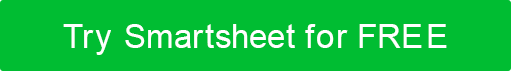 NOM DE L'ENTREPRISEPLAN D’AFFAIRESRÉSUMÉFournir un résumé

COMPTE RENDU DE MISSIONFournir un énoncé de missionLES CLÉS DU SUCCÈSExplication cléDeux explications clésTrois explications clésQuatre explications clés
APERÇU FINANCIERVUE D'ENSEMBLE DE L'ENTREPRISEFournir une vue d'ensemble de l'entreprise
PRODUITS / SERVICESRésumer les offres commerciales / sorties

VENTES / PRIXAperçu de la structure des prix

CHIFFRE D'AFFAIRESPOURCENTAGE DE MARGE BRUTECOÛT DES VENTESANALYSE DU SEUIL DE RENTABILITÉSTRATÉGIE MARKETINGFournir une vue d'ensemble de la stratégie marketing
SEGMENTATION DU MARCHÉVue d'ensemble de la segmentation marketing


CIBLAGE DU MARCHÉMarché cible UnMarché cible deuxMarché cible troisMarché cible quatreANALYSE CONCURRENTIELLEFournir une brève description de la façon dont l'analyse a été menée

RÉSULTATS DE L'ANALYSEÉQUIPEAperçu de la structure de gestion et de dotation et des efforts déployés pour construire

	EFFECTIFS	SALAIRES ET TRAITEMENTSDÉPENSES DE PERSONNELFRAIS DE MISE EN ŒUVREDépenses ponctuelles, immobilisations, etc.FRAIS DE DÉMARRAGEACHATS D'ACTIFSPROJECTIONS FINANCIÈRES
MESURES DU RENDEMENTCOMPTES DE RÉSULTATBILANSÉTAT DES FLUX DE TRÉSORERIEMESURES DU RENDEMENTDESCRIPTION202020212022ARGENTCHIFFRE D'AFFAIRESBÉNÉFICE NET DE L'EXERCICEMARGE OPÉRATIONNELLECAPITAUX PROPRES DES PROPRIÉTAIRESRENDEMENT DES CAPITAUX PROPRESPRODUITS / SERVICES202020212022TOTALDESCRIPTION202020212022TOTALDESCRIPTION202020212022TOTALDESCRIPTION202020212022CHIFFRE D'AFFAIRESCoût des ventesTOTAL DES DÉPENSES VARIABLESDépenses de personnelDépenses d'exploitation supplémentairesAmortissement des immobilisationsFrais financiersTOTAL DES CHARGES FIXESPOURCENTAGE DE MARGE BRUTECHIFFRE D'AFFAIRES À L'ÉQUILIBRECHIFFRE D'AFFAIRES SUPÉRIEUR AU SEUIL DE RENTABILITÉTYPE / NOM DU CONCURRENTDESCRIPTIONDESCRIPTION202020212022REPRÉSENTANTSPERSONNEL DE BUREAUGESTIONCONSULTANTSPARTENAIRESTOTAL DES EFFECTIFSDESCRIPTION202020212022REPRÉSENTANTSPERSONNEL DE BUREAUGESTIONCONSULTANTSPARTENAIRESTOTAL DES TRAITEMENTS ET SALAIRESDESCRIPTION202020212022SÉCURITÉ SOCIALEAVANTAGESINDEMNITÉ DE VACANCESAUTREAUTRETOTAL DES DÉPENSES DE PERSONNELDESCRIPTION202020212022TOTAL DES FRAIS DE DÉMARRAGEDESCRIPTION202020212022TOTAL DES ACHATS D'ACTIFSDESCRIPTION202020212022DESCRIPTION202020212022DESCRIPTION202020212022DESCRIPTION202020212022DESCRIPTION202020212022DÉMENTITous les articles, modèles ou informations fournis par Smartsheet sur le site Web sont fournis à titre de référence uniquement. Bien que nous nous efforcions de maintenir les informations à jour et correctes, nous ne faisons aucune déclaration ou garantie d'aucune sorte, expresse ou implicite, quant à l'exhaustivité, l'exactitude, la fiabilité, la pertinence ou la disponibilité en ce qui concerne le site Web ou les informations, articles, modèles ou graphiques connexes contenus sur le site Web. Toute confiance que vous accordez à ces informations est donc strictement à vos propres risques.